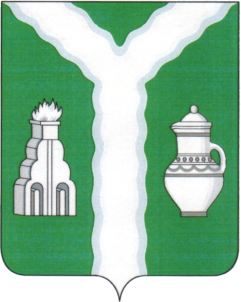 СТРУКТУРАКировской районной администрации (исполнительно-распорядительный орган)Муниципального района «Город Киров и Кировский район»